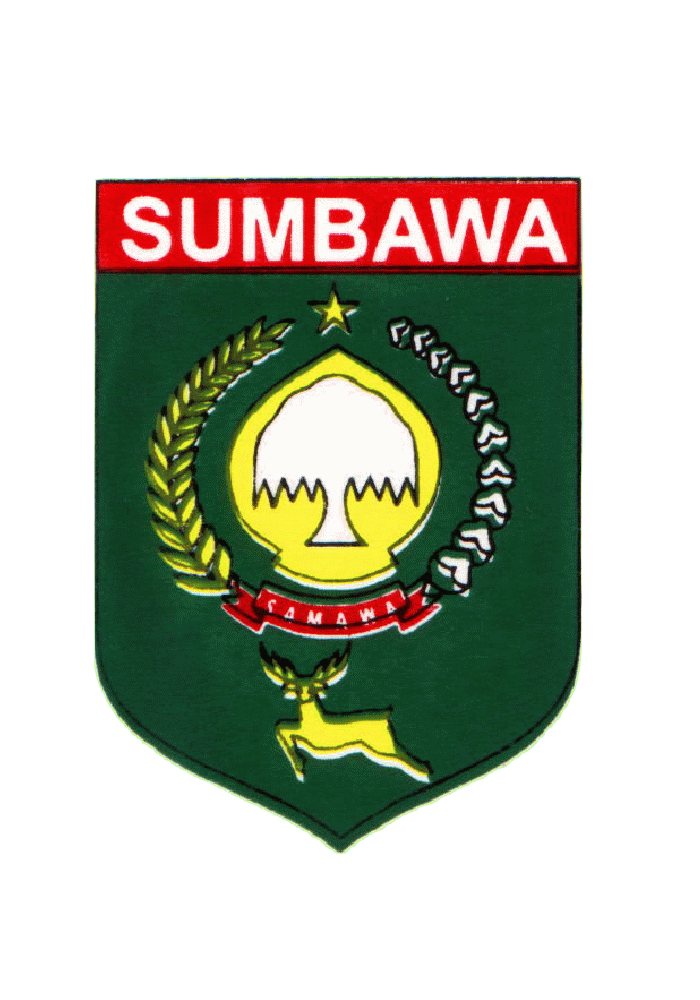 SAMBUTAN CAMAT LABUHAN BADAS Pada AcaraPEMBUKAAN SELEKSI TILAWATIL QUR’AN (STQ) KE-34 TINGKAT KECAMATAN LABUHAN BADAS TAHUN 2022Senin, 21 Februari 2022Jam : 10.00 WitaDi Aula Kantor Camat Labuhan BadasBISMILLAHIRRAHMANIRRAHIMASSALAMU’ALAIKUM WAR. WAB.ALHAMDULILLAH WASYSYUKRU LILLAH WA LA HAULA WALA QUWWATA ILLA BILLAH, WASHSHOLATU WASSALAMU ‘ALA ROSULILLAH WA ‘ALA ALIHI WASHAHBIHI WAMAN WALAH, AMMA BA’AD.YANG SAYA HORMATI :REKAN-REKAN ANGGOTA FORUM KOORDINASI PIMPINAN KECAMATAN LABUHAN BADAS;PARA KEPALA DESA SE-KECAMATAN LABUHAN BADAS;KETUA TIM PENGGERAK PKK KECAMATAN LABUHAN BADAS BESERTA KETUA TIM PENGGERAK PKK DESA SE-KECAMATAN LABUHAN BADAS;PARA ‘ALIM ULAMA, PEMUKA MASYARAKAT, TOKOH PEMUDA, TOKOH WANITA, INSAN PERS;PARA DEWAN HAKIM, PARA PIMPINAN KAFILAH, SEGENAP PANITIA PELAKSANA DAN PESERTA STQ YANG SAYA BANGGAKAN;SINGKATNYA, HADIRIN SEKALIAN YANG DIMULIAKAN ALLAH SWT.MENGAWALI SAMBUTAN INI, PERKENANKAN SAYA MENGAJAK KITA SEMUA UNTUK BERSAMA-SAMA MEMANJATKAN PUJI DAN SYUKUR KE HADIRAT ALLAH SWT, TUHAN YANG MAHA ESA, SEBAGAI WUJUD KESYUKURAN KITA ATAS LIMPAHAN RAHMAT, NIKMAT DAN KARUNIA-NYA, SEHINGGA PADA HARI INI KITA DAPAT BERSAMA-SAMA hadir PADA ACARA PEMBUKAAN SELEKSI TILAWATIL QUR’AN (STQ) ke-34 tingkat KECAMATAN LABUHAN BADAS tahun 2022. SELAKU PIMPINAN WILAYAH KECAMATAN LABUHAN BADAS, saya menyampaikan apresiasi dan terima kasih yang tulus kepada segenap panitia PELAKSANA dan semua pihak yang telah membantu terselenggaranya kegiatan Stq yang sangat meriah sekaligus khidmaT ini. semoga lantunan kalam ilahi yang berkumandang dari arena STQ ini, semakin menambah keberkahan bagi daerah kita, yang SAAT INI TENGAH BERIKHTIAR MEWUJUDKAN SUMBAWA GEMILANG YANG BERKEADABAN DALAM SETIAP DENYUT PEMBANGUNAN, TERMASUK DALAM PEMBANGUNAN SUMBER DAYA MANUSIA, YANG BERLANDASKAN FALSAFAH HIDUP TAU SAMAWA, YAKNI TAKIT KO NENE KANGILA BOAT LENGE (TAAT KEPADA ALLAH DAN MALU BERBUAT TERCELA).selanjutnya, shalawat dan salam MARILAH KITA HATURKAN kepada JUNJUNGAN KITA, rasulullah muhammad saw, suri tAUladan SEPANJANG MASA, DENGAN UCAPAN : “ALLAHUMMA SHALLI ’ALA MUHAMMAD, WA ’ALA ALI MUHAMMAD”, karena bershalawat atas nabi SESUNGGUHNYA merupakan bentuk ketaatan kepada perintah allah swt, sebagaimana firman allah swt dalam surat al-ahzaab ayat 56 :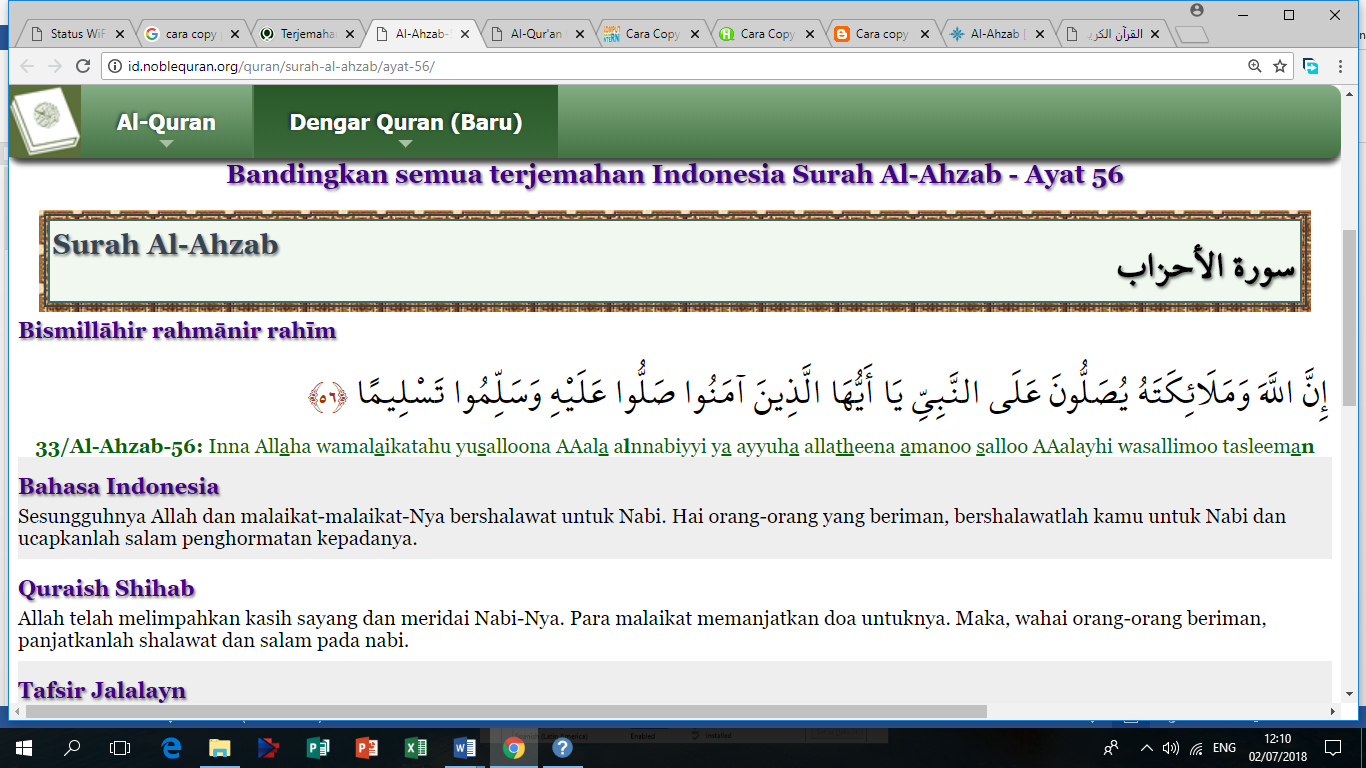 ”innallaha wa malaA ikatahu yusholluU na ’alannabiI yaa ayyuhalladziIna aAmanu sholluU ’alaihi wa sallimuU tasliima”.”sesungguhnya ALLAH DAN MALAIKAT-MALAIKAT-NYA BERSHALAWAT UNTUK NABI. WAHAI ORANG-ORANG YANG BERIMAN, BERSHALAWATLAH KALIAN UNTUK NABI DAN UCAPKANLAH SALAM PENGHORMATAN KEPADANYA” [QS. AL-AHZAAB : 56].SEMOGA KITA SEMUA SENANTIASA MEMPEROLEH SYAFA’AT BELIAU DI DUNIA MAUPUN DI AKHIRAT KELAK. AMIN YA RABBAL ’ALAMIN.HADIRIN SEKALIAN, TAMU UNDANGAN DAN PESERTA STQ YANG BERBAHAGIA,STQ MERUPAKAN KEGIATAN YANG TELAH MENTRADISI DAN MELEKAT DALAM KULTUR MASYARAKAT DAN BANGSA KITA. KEHADIRAN STQ SENANTIASA MEMILIKI DAYA TARIK DAN RUANG TERSENDIRI DALAM KEHIDUPAN MASYARAKAT, MENGINGAT KEGIATAN INI SELAIN MENJADI MEDIA DAKWAH DAN SYI’AR KEAGAMAAN YANG EFEKTIF, JUGA SECARA NYATA TELAH TERBUKTI MAMPU MENJADI DAYA DORONG YANG KUAT DALAM MEMACU PERCEPATAN PEMBANGUNAN DI WILAYAH KITA.DALAM SETIAP PENYELENGGARAAN STQ, TUJUANNYA SELALU DIARAHKAN PADA UPAYA MENUMBUHKAN KECINTAAN SERTA MENGGAIRAHKAN MASYARAKAT UNTUK SENANTIASA MEMPELAJARI DAN MEMAHAMI AL-QUR’AN SEBAGAI PEDOMAN HIDUP BAGI UMAT MANUSIA. NAMUN KITA JUGA MEMAHAMI, BAHWA KEGIATAN STQ INI TENTUNYA TIDAK HANYA BERORIENTASI SEBAGAI PENEGUHAN SYI’AR ISLAM SEMATA, TETAPI LEBIH JAUH DIHARAPKAN DAPAT MENJADI BAROMETER UNTUK MENGUKUR HASIL ATAU OUTCOME DARI KEGIATAN PEMBELAJARAN AL-QUR’AN YANG BERLANGSUNG DI TENGAH-TENGAH MASYARAKAT. ALHAMDULILLAH, KITA PATUT BERSYUKUR KARENA PADA HARI INI KITA MENYAKSIKAN PARA QORI’-QORI’AH, MURATTIL-MURATTILAH, HAFIZ-HAFIZAH DARI SELURUH DESA SE-KECAMATAN LABUHAN BADAS, AKAN UNJUK KEBOLEHAN SESUAI BIDANGNYA MASING-MASING, SEBAGAI HASIL DARI PEMBELAJARAN AL-QUR’AN YANG TELAH DILAKUKAN SELAMA INI.   UNTUK ITU, PADA TEMPATNYA JIKA PADA HARI INI SAYA MENYAMPAIKAN PENGHARGAAN DAN TERIMA KASIH YANG TULUS KEPADA PARA GURU NGAJI, PARA USTADZ DAN USTADZAH, YANG TANPA LELAH, DENGAN TULUS DAN IKHLAS LILLAHI TA’ALA, TELAH  MENGAJARKAN ANAK-ANAK KITA AL-QUR’AN, MENGAJARKAN BAGAIMANA CARA MEMBACA YANG BENAR, SERTA CARA MELANTUNKANNYA DENGAN BAIK, SEHINGGA MAMPU MENGGUGAH KEIMANAN KITA KEPADA ALLAH SWT. SEKALI LAGI SAYA SAMPAIKAN SALAM HORMAT DAN TAKZIM SETINGGI-TINGGINYA KEPADA SEMUA GURU NGAJI SE-KECAMATAN LABUHAN BADAS.HADIRIN SEKALIAN, TAMU UNDANGAN DAN PESERTA STQ YANG DIRAHMATI ALLAH,MASIH SEGAR DALAM INGATAN SAYA, PADA MASA-MASA LALU HAMPIR DI SETIAP RUMAH PENDUDUK SUMBAWA SELALU TERDENGAR ALUNAN SUARA AL-QUR’AN ANTARA MAGHRIB DAN ISYA. SUASANA SEPERTI INI BETUL-BETUL MELAHIRKAN KESEJUKAN, KEDAMAIAN DAN KEBERKAHAN DI TENGAH-TENGAH MASYARAKAT. JIKA SAJA KEBIASAAN INI MAMPU KITA HIDUPKAN KEMBALI, SAYA YAKIN SETIAP DESA TIDAK AKAN KESULITAN MENCARI PESERTA UNTUK MENJADI UTUSAN DALAM KOMPETISI ATAU SELEKSI TILAWATIL QUR’AN DI TINGKAT YANG LEBIH TINGGI.DALAM KAITAN INI, SAYA MENGHIMBAU KEPADA PARA KEPALA DESA AGAR MENGHIDUPKAN KEMBALI BUDAYA MAGHRIB MENGAJI DI TENGAH-TENGAH MASYARAKAT, SEBAGAI IKHTIAR KITA UNTUK MELAHIRKAN GENERASI QUR’ANI SEJAK DINI, DAN JUGA QORI’-QORI’AH BERPRESTASI. SEBAB PADA DASARNYA, MASYARAKAT SUMBAWA ADALAH MASYARAKAT YANG RELIGIUS, YANG SENANTIASA MELIHAT SEGALA SESUATU DARI SUDUT PANDANG AL-QUR’AN. HAL INI TERCERMIN DARI UNGKAPAN YANG SERING DILONTARKAN MASYARAKAT SUMBAWA : ADAT BARENTI KO SYARA’, SYARA’ BARENTI KO KITABULLAH (ADAT BERSENDIKAN SYARIAT, SYARIAT BERSENDIKAN KITABULLAH). MUDAH-MUDAHAN DENGAN MENGHIDUPKAN KEMBALI BUDAYA MAGHRIB MENGAJI, ANAK-ANAK DAN REMAJA KITA AKAN MENJADI GENERASI QUR’ANI, GENERASI YANG BERAKHLAQ MULIA, DIWARNAI OLEH NILAI-NILAI LUHUR AL-QUR’AN. HADIRIN, TAMU UNDANGAN DAN PESERTA STQ YANG DIMULIAKAN ALLAH,PADA KESEMPATAN YANG MULIA INI, SAYA UCAPKAN SELAMAT MENGIKUTI STQ KEPADA SELURUH PESERTA. KEHADIRAN PARA PESERTA DI TEMPAT INI SELAIN DILANDASI SEMANGAT UNTUK MEMBUMIKAN AL-QUR’AN, JUGA UNTUK MERAIH PRESTASI TERTINGGI SERTA BERJUANG MEMBAWA HARUM NAMA DESA MASING-MASING. DAN YANG TIDAK KALAH PENTINGNYA, KELAK DAPAT MEMBAWA HARUM NAMA KECAMATAN LABUHAN BADAS PADA AJANG STQ TINGKAT KABUPATEN SUMBAWA, TINGKAT PROVINSI NTB, BAHKAN TINGKAT NASIONAL. AMIN YA RABBAL ‘ALAMIN.SELANJUTNYA, SAYA JUGA MENYAMPAIKAN TERIMA KASIH DAN PENGHARGAAN YANG TULUS KEPADA BAPAK/IBU PARA DEWAN HAKIM, YANG INSYA ALLAH AKAN MEMBERIKAN PENILAIAN SEOBYEKTIF MUNGKIN SESUAI DENGAN KAIDAH STQ YANG TELAH DITETAPKAN. MUDAH-MUDAHAN DENGAN KESUKSESAN PENYELENGGARAAN STQ TINGKAT KECAMATAN LABUHAN BADAS PADA TAHUN INI, DAPAT MENJADI SUMBER ENERGI DAN MOTIVASI BAGI MASYARAKAT KITA UNTUK SEMAKIN GIAT MENGAPLIKASIKAN NILAI-NILAI LUHUR AL-QUR’AN DALAM KEHIDUPAN SEHARI-HARI, SEHINGGA TERWUJUD MASYARAKAT YANG SENAP SEMU NYAMAN NYAWE, BALDATUN THOYYIBATUN WAROBBUN GHOFUR. DEMIKIANLAH BEBERAPA HAL YANG PERLU SAYA SAMPAIKAN PADA KESEMPATAN INI. AKHIRNYA, SERAYA MEMOHON RAHMAT DAN RIDHO ALLAH SWT, DAN DENGAN MENGUCAPKAN BISMILLAHIRRAHMANIRRAHIM, STQ KE-34 TINGKAT KECAMATAN LABUHAN BADAS TAHUN 2022 PADA HARI INI SECARA RESMI SAYA NYATAKAN DIBUKA.SEKIAN DAN TERIMA KASIH, MOHON MAAF ATAS SEGALA KEKURANGANNYA.Wabillahittaufiq Wal Hidayah, Wassalamu’alaikum War. Wab.  CAMAT LABUHAN BADAS,TTDAWALUDDIN SAFARI, SH